«ЗАТВЕРДЖЕНО»ГоловаФедерації шахів м. Дніпра_____________  О.М. МарковМ.П.                                                                                                                                                                                                                                                                                                                                                                                „ ____” ____________2019 р.                                                                    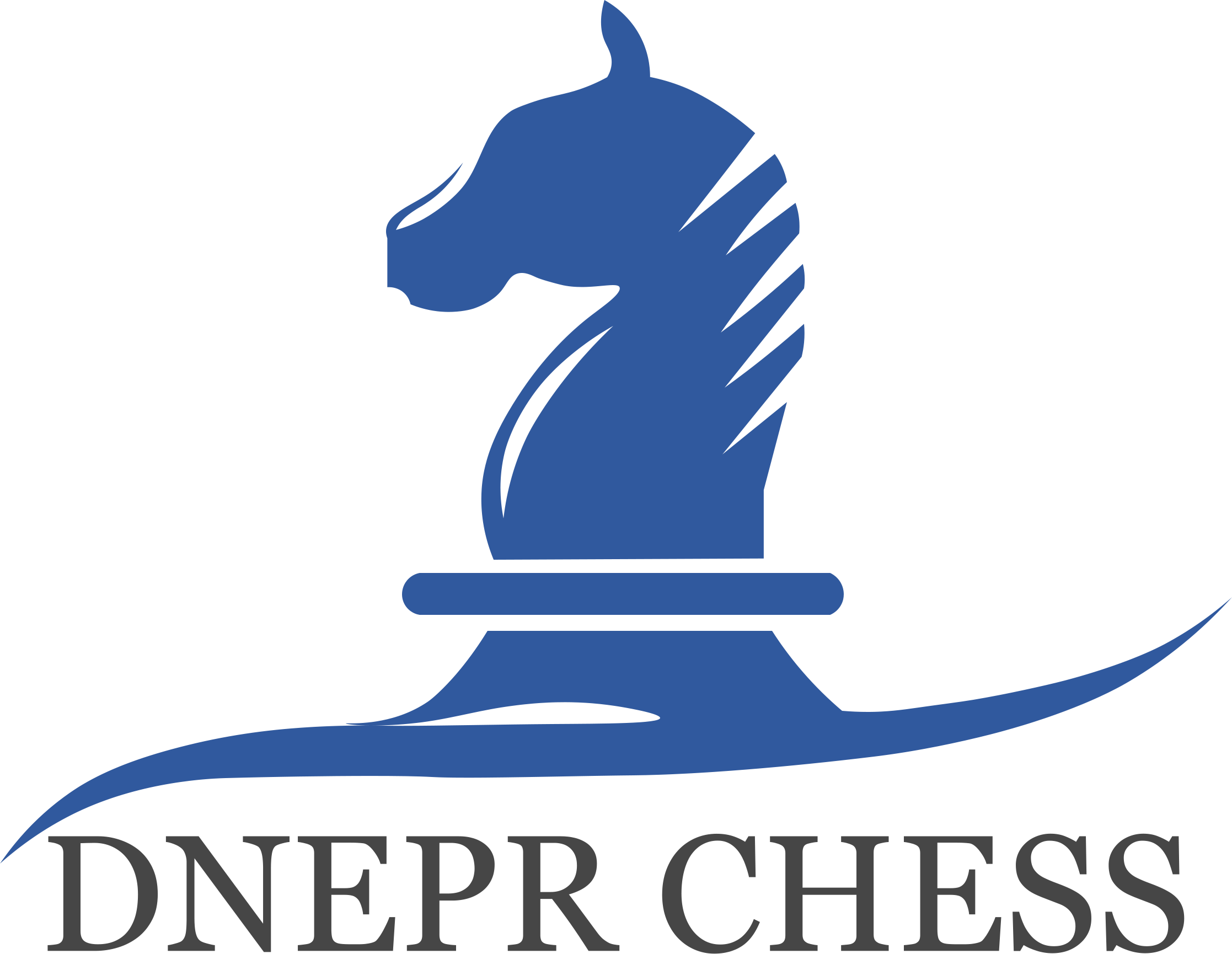 ПОЛОЖЕННЯпро II Кубок Федерації шахів Дніпра серед любителів
МЕТА І ЗАДАЧІ     Змагання проводяться з метою:        -  популяризації шахів в м. Дніпрі та широкого залучення дорослих та молоді до занять даним видом спорту;	- подальшого поліпшення учбово-спортивної роботи фізкультурних організацій та підвищення спортивної майстерності провідних спортсменів з шахів м. Дніпра;СТРОКИ І МІСЦЯ ПРОВЕДЕННЯ ЗМАГАНЬ     “Кубок ФШД серед любителів” відбудеться 28 вересня 2019 р. за адресою: м.Дніпро, вул. В. Вернадського, 27, Міський шахово-шашковий клуб ім. Й.С. Уріха.Початок турніру – о 10:00. КЕРІВНИЦТВО  ПРОВЕДЕННЯМ ЗМАГАНЬ     Загальне керівництво підготовкою і проведенням змагань здійснюється федерацією шахів м. Дніпро. Безпосереднє проведення змагань покладається на суддівську колегію.УЧАСНИКИ ЗМАГАНЬ Шахісти віком від 14 років, та які мають розряд не вище 1.ХАРАКТЕР ЗАХОДУ “Кубок ФШД серед любителів”, пройде за швейцарською системою в 7 турів з особистим заліком. Контроль часу – 10 хвилини учаснику на всю партію + 5 секунд за кожен зроблений хід, починаючи з першого.     Змагання проводяться за існуючими в Україні «Правилами шахової гри» та відповідають загальним правилам, затвердженим Світовою шаховою федерацію (FIDE). ПРОГРАМА  ПРОВЕДЕННЯ ЗМАГАНЬ“Кубок ФШД серед любителів” відбудеться 28 вересня 2019р. Початок турніру – 10:00Закриття турніру – 14:30ВИЗНАЧЕННЯ ПЕРЕМОЖЦІВ      Місця переможців визначаються за найбільшою сумою набраних очок. У разі однакової кількості набраних очок у двох та більше учасників місця визначаються послідовно за: – системою коефіцієнтів Бухгольця (повний коефіцієнт Бухгольця, усереднений коефіцієнт Бухгольця з відкиданням: 1 найгіршого результату, 2 найгірших результатів, 3 найгірших результатів, 1 найкращого результату, 2 найкращих результатів).– результатом особистої зустрічі, за умови що всі учасники розподілу грали між собою;– кількістю перемог.Жеребкування турнірів відбуватиметься комп’ютерною програмою. НАГОРОДЖЕННЯПереможець турніру отримує кубок.СТАРТОВИЙ ВНЕСОК ТА РЕЄСТРАЦІЯВнесок за участь в турнірі становить: 30 грн.Діти до 18 років – безкоштовно.Підтвердженням сплати вважається будь-який офіційний документ про таку сплату.Реквізити для сплати:ГО «Федерація шахів міста Дніпра»ЄДРПОУ 42072245Код МФО 305299р/р  UA493052990000026009050289927 в АТ КБ «Приватбанк»Призначення платежу: Внесок за участь у Кубку ФШД серед любителів (Ваші П.І.Б.).Реєстрація учасників турніру відбувається шляхом заповнення онлайн анкети на сайті chess.dp.ua та сплати стартового внеску лише на розрахунковий рахунок до 26.09.2019р. включно! УМОВИ ПРИЙОМУ ТА ФІНАНСУВАННЯ     Федерація шахів м. Дніпра бере на себе всі витрати, щодо організації та проведення змагань.     11. ПОРЯДОК ПІДГОТОВКИ СПОРТИВНИХ СПОРУД ТА ДОТРИМАННЯ ПРАВИЛ БЕЗПЕКИ УЧАСНИКАМИ ТА ГЛЯДАЧАМИ ПІД ЧАС ПРОВЕДЕННЯ ЗМАГАНЬ       Відповідно до постанови Кабінету Міністрів України від 18.12.1998р.  №2025 «Про порядок підготовки спортивних споруд та інших спеціально відведених місць для проведення масових спортивних та культурно-видовищних заходів»:- підготовка спортивних споруд покладається на їх власників;- контроль за підготовкою спортивних споруд та забезпечення безпеки при проведенні змагань здійснює робоча комісія, яку очолює головний суддя змагань.Контактні телефони та e-mail: +38 (099) 484-76-56, chess@amm.dp.ua – Таран Анастасія.Дане положення є офіційним викликом на змагання 